Barroco no BrasilO Barroco no Brasil tem início no final do século XVII. No país, essa tendência artística teve grande destaque na arquitetura, escultura, pintura e literatura.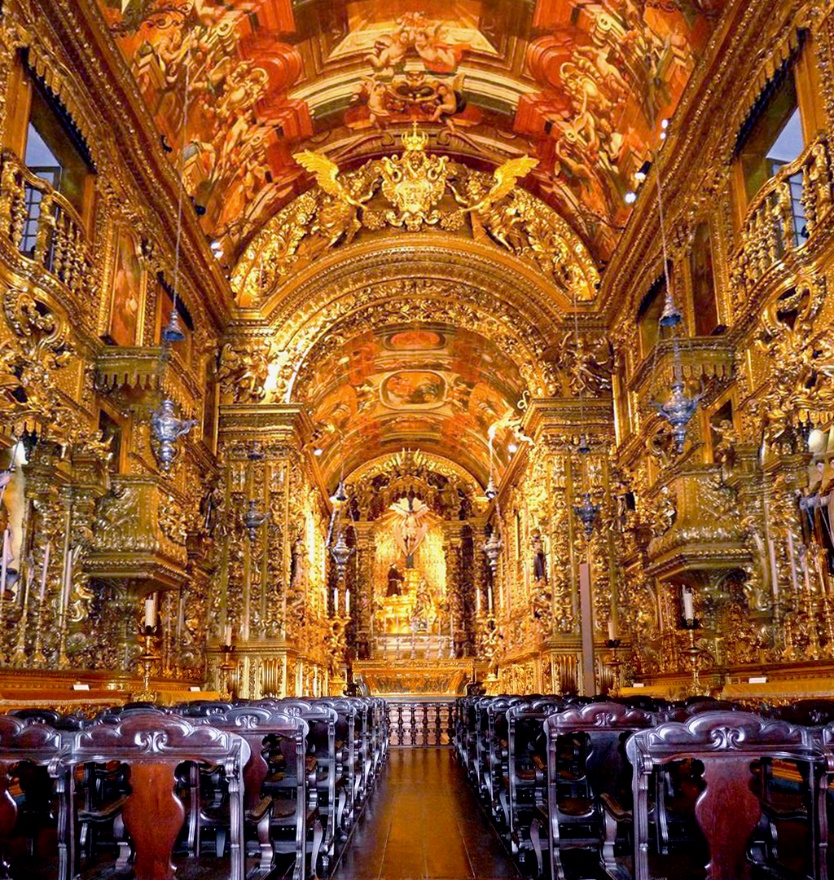 Na literatura, o marco inicial do barroco é a publicação da obra “Prosopopeia” (1601) de Bento Teixeira. Na escultura e arquitetura, Aleijadinho foi sem dúvida um dos maiores artistas barrocos brasileiros.Contexto Histórico: ResumoInfluenciado pelo barroco português, no Brasil este estilo se desenvolveu durante o período colonial no chamado “Século de Ouro”.Foi durante o ciclo do ouro que a exploração desse minério foi a principal atividade econômica desenvolvida no país, e Minas Gerais foi o maior foco donde muitas jazidas foram encontradas.Nessa época, a primeira capital do Brasil, Salvador, foi transferida para o Rio de Janeiro.Diante disso, o número de habitantes no Brasil aumentou consideravelmente o que propiciou uma época de forte desenvolvimento econômico no país. No barroco mineiro, merece destaque o escultor e arquiteto brasileiro: Aleijadinho.Características do BarrocoAs principais características do barroco brasileiro são:Linguagem dramáticaRacionalismoExagero e rebuscamentoUso de figuras de linguagemUnião do religioso e do profanoArte dualistaJogo de contrastesValorização dos detalhesCultismo (jogo de palavras)Conceptismo (jogo de ideias)Principais Autores e ObrasOs principais autores e obras escritas no Brasil são:Bento Teixeira (1561-1618): autor de “Prosopopeia” (1601) poema épico, com 94 estrofes que exalta a obra de Jorge de Albuquerque Coelho, terceiro donatário da capitania de Pernambuco.Gregório de Matos (1633-1696): um dos maiores representantes da literatura barroco no Brasil, que se destacou com sua poesia lírica, religiosa, erótica e satírica. É conhecido como “Boca do Inferno”, uma vez que sua poesia ironizava diversos aspectos da sociedade.Manuel Botelho de Oliveira (1636-1711): foi o primeiro brasileiro a publicar versos no estilo barroco. De sua obra destaca-se: “Música do Parnaso” (1705).Frei Vicente de Salvador(1564-1636): historiógrafo e o primeiro prosador do país. De sua obra destacam-se: “História do Brasil” e “História da Custódia do Brasil”.Frei Manuel da Santa Maria de Itaparica (1704-1768): autor de “Eustáquios” e “Descrição da Ilha de Itaparica”.